INSTITUTO ELECTORAL Y DE PARTICIPACIÓNCIUDADANA DEL ESTADO DE JALISCOPRESENTE. ____________________________________________________mexican( ), mayor de edad, ostentando el cargo público de ________________________________________________________     señalando como domicilio legal para recibir toda clase de notificaciones, ubicado en el área metropolitana de Guadalajara, _______________________________________________________ ________________________________________________________________________________________________________________________________________________________________________________________________________________________ respetuosamente comparezco; y:EXPONGO:Que en mi carácter de funcionario público del cargo especificado en los datos de identificación,  en ejercicio de las garantías contenidas en los artículos 11, apartado A, fracción V; 12 base VIII, inciso i) de la Constitución Política del Estado de Jalisco; artículo 30 numeral 1, fracción V; 68 a 81 de la Ley del Sistema de Participación Ciudadana y Popular para la Gobernanza del Estado de Jalisco, comparezco a efecto de solicitar ratificación de mandato por lo que se detallará a continuación: La causa o causas por las que se solicita, las razones y argumentos de su procedencia, así como las pruebas que se ofrezcan en su caso: ___________________________________________________________________________________________________________________________________________________________________________________________________________________________________________________________________________________________________________________________________________________________________________________________________________________________________________________________________________________________________________________________________________________________________________________________________________________________________________________________________________________________________Por lo anterior, se acreditan los supuestos de procedibilidad a que se refiere el artículo 72 de la Ley del Sistema de Participación Ciudadana y Popular para la Gobernanza del Estado de Jalisco.Finalmente, derivado de lo estipulado en el artículo 7 de la Ley del Sistema de Participación Ciudadana y Popular para la Gobernanza del Estado de Jalisco, en relación con el artículo 450, fracción IV del Código Electoral del Estado de Jalisco, se declara bajo protesta de decir verdad que la información y documentación proporcionada es legítima y veraz, por lo que respetuosamente:PEDIMOS:PRIMERO. Se me tenga en tiempo y forma presentando el presente mecanismos de participación relativo a: __________________________________________________________________________________________________________________________________________________________________________________________________________________________________________________________________________________________________________________________________________________________________________________________________________________________________________________________________________________________________________________________________________________________misma que se encuentra establecida en el presente escrito. SEGUNDO. Se determine sobre la procedencia de la presente solicitud, otorgándosele el trámite que corresponda conforme a derecho.TERCERO. Toda vez que en el presente se lleva a cabo la recabación de datos personales a través de la firma autógrafa asentada al calce se hace constar que he leído y me encuentro conforme con el aviso de privacidad disponible en: https://planeacion.jalisco.gob.mx/politicas-de-privacidad y  https://iepc.cc/aviso-MPC ATENTAMENTE_____________________________, Jalisco, a_________ de_________ del año_______________Firma autógrafa.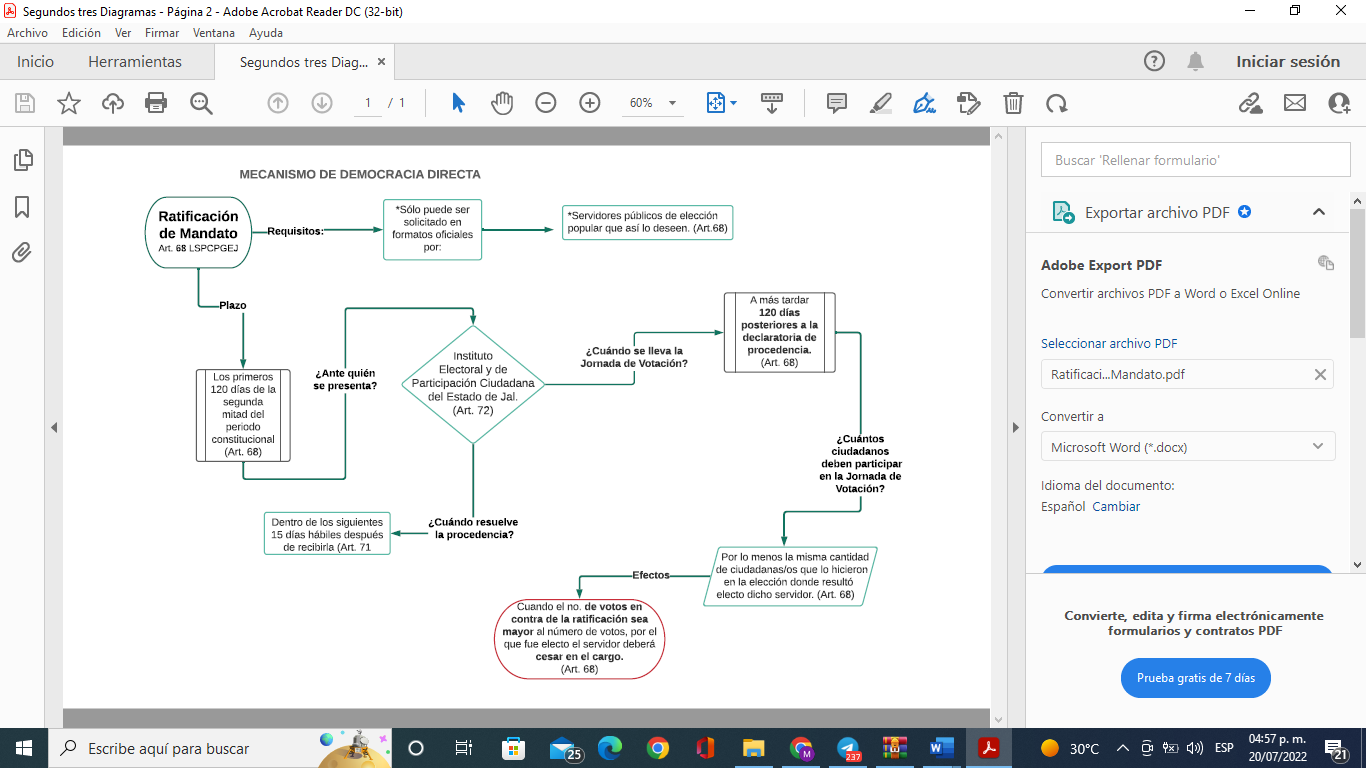 Capítulo VIIRatificación de Mandato Artículo 68.1. La ratificación de mandato es un mecanismo de participación ciudadana directa y un mecanismo de rendición de cuentas, mediante el cual la ciudadanía tiene el derecho de evaluar el desempeño del Gobernador del  Estado, los Diputados, Presidentes Municipales y Regidores.2. La ratificación de mandato únicamente puede ser solicitada por los propios servidores públicos de elección popular que deseen someterse a este mecanismo.3. La solicitud solo puede presentarse dentro de los primeros 120 días de la segunda mitad del periodo constitucional correspondiente.4. La votación para la ratificación de mandato debe llevarse a cabo a más tardar 120 días posteriores a la declaratoria de procedencia de la solicitud que emita el Consejo.5. Para la validez del procedimiento de ratificación de mandato deberán participar por lo menos la misma cantidad de ciudadanos que lo hicieron en la elección donde resultó electo el servidor público sujeto a este mecanismo.6. Cuando el número de votos en contra de la ratificación del servidor público sea mayor al número de votos a favor por el que fue electo, el servidor público cesará en el cargo y se estará a lo que establece la Constitución Política del Estado de Jalisco para la sustitución de autoridades electas por sufragio.7. Para el caso de los munícipes, se tomará como número de votos por el que fue electo el funcionario, el número de votos que obtuvo la planilla de la que formó parte en la elección en la que resultó electo.8. Para el caso de los Diputados de Representación Proporcional, se tomará como número de votos por el que fue electo el funcionario, el número de votos válidos que obtuvo el partido político en la elección de Diputados.9. La no ratificación de mandato no da lugar a compensación, indemnización, ni pago de emolumento alguno a favor de la persona representante popular sujeta a este mecanismo.Artículo 69.1. No puede llevarse a cabo campaña alguna por parte de la o el funcionario sujeto a ratificación de mandato o de terceros.2. En los procesos de ratificación de mandato no podrán acreditarse representantes de partidos políticos ante cada instancia calificadora o mesas directivas de casilla que se establezca.3. La o el funcionario sujeto a ratificación de mandato pueden nombrar una persona representante propietaria y una suplente, ante cada instancia calificadora o mesa directiva de casilla que se establezca.Artículo 70.1. La votación para la ratificación de mandato se realiza preferentemente a través la urna electrónica o cualquier medio digital.Artículo 71.1. En materia de Ratificación de Mandato el Instituto tiene las siguientes atribuciones:I. Recibir las solicitudes de las y los servidores públicos que deseen someterse a este mecanismo;II. Determinar la procedencia de la solicitud dentro de los siguientes quince días hábiles después de recibirla;III. Remitir el dictamen de procedencia al Consejo Ciudadano o al Consejo Municipal, según corresponda;IV. Solicitar la ampliación o modificación de los plazos y términos establecidos para el desarrollo del proceso de ratificación de mandato;V. Aprobar la circunscripción territorial donde se aplica el proceso de consulta y las secciones electorales que lo componen;VI. La organización, desarrollo, cómputo y declaración de los resultados;VII. Determinar la estructura mínima para realizar la consulta;VIII. Establecer las instancias calificadoras que se requieran para el cómputo de votos;IX. Realizar el cómputo de los votos cuando no se establezcan instancias calificadoras;X. Determinar la distribución de casillas a instalar de conformidad con las necesidades particulares y específicas de cada proceso;XI. Designar a los integrantes de las mesas directivas de casilla; yXII. Diseñar y producir las boletas electorales para la ratificación de mandato, ya sean en formato electrónico o impreso.Artículo 72.1. La solicitud se presenta en los formatos oficiales ante el Instituto y se le asigna el número consecutivo de registro que debe indicar el orden y fecha de presentación.2. A falta de algún requisito, el Instituto requiere al solicitante para que lo subsane dentro de los cinco días hábiles siguientes al de la notificación, con el apercibimiento que de no hacerlo se desechará la solicitud.3. Una vez satisfechos los requisitos de la solicitud, el Instituto la remite una copia a la Secretaría Ejecutiva para conocimiento y seguimiento.4. Una vez satisfechos los requisitos, el Instituto determina su procedencia, debiendo acompañar su resolución del dictamen de suficiencia presupuestal que emita la autoridad solicitante.5. De ser procedente, el Instituto emite la convocatoria respectiva, cuando menos treinta días naturales antes de la fecha de realización de la consulta.6. El Instituto puede aprobar una ampliación o modificación de los plazos y términos establecidos para el desarrollo del proceso comicial cuando a su juicio exista imposibilidad material para realizar los actos previstos para su desarrollo, sin que pueda la ampliación exceder de treinta días naturales de la fecha señalada inicialmente.7. El acuerdo que determine ampliaciones o modificaciones a los plazos y términos debe estar fundado y motivado y contener la fecha de realización de la consulta y se publica en el periódico oficial “El Estado de Jalisco” cuando se trate de autoridad estatal y tratándose de autoridad municipal, en la gaceta municipal, o en el medio oficial de publicación con el que cuente dentro de los cinco días hábiles siguientes a la fecha de su aprobación.Artículo 73.1. La preparación para el proceso de ratificación de mandato comprende los actos siguientes:I. La publicación de la convocatoria que deberá acompañarse del acuerdo en el que se declare la procedencia;II. La aprobación de la circunscripción territorial donde se aplica el proceso de consulta y las secciones electorales que lo componen;III. La integración, ubicación y publicación de las mesas directivas de casilla; yIV. La elaboración y entrega de la documentación y material electoral.Artículo 74.1. El Instituto emite la convocatoria respectiva cuando menos treinta días antes de la fecha de la consulta y la remite al Poder Ejecutivo para su publicación en el Periódico Oficial "El Estado de Jalisco".2. Cuando se trate de funcionarios del ámbito municipal, además de lo establecido en el numeral anterior, la convocatoria es remitida al titular del Ayuntamiento que corresponda para que se publique en su gaceta municipal o en el medio oficial de publicación con el que cuente.3. La convocatoria debe contener por lo menos lo siguiente:I. El nombre y cargo de la persona funcionaria sujeta a ratificación de mandato;II. La fecha y horarios en que se realiza la jornada de consulta; yIII. La circunscripción territorial donde se aplica el proceso de consulta y las secciones electorales que lo componen.Artículo 75.1. Las boletas electorales, electrónicas o impresas, deben contener:I. Entidad, Municipio y Distrito, de conformidad con la naturaleza del sufragio y la aplicación territorial del proceso;II. Sello del Instituto y firmas impresas del Consejero Presidente y Secretario Ejecutivo del mismo;III. Talón desprendible con folio;IV. El nombre completo y cargo de la persona sometida a consulta de ratificación de mandato;V. La pregunta sobre si ratifica el mandato al servidor público antes mencionado; yVI. Cuadros o círculos para el SÍ y para el NO.Artículo 76.1. El Instituto, decide la distribución de las casillas electorales que deben instalarse de conformidad con las necesidades particulares y específicas de cada proceso de ratificación de mandato.2. El Instituto debe instalar cuando menos la misma cantidad de casillas en cada sección electoral que las instaladas en el proceso electoral en que fue electo el funcionario sujeto a ratificación de mandato.Artículo 77.1. La designación de los integrantes de las mesas directivas de casilla se sujeta a lo siguiente:I. En primer término se nombra a las y los ciudadanos que fungieron como funcionarios y funcionarias de casilla en las últimas elecciones ordinarias locales; en caso de no ser localizados, son llamados sus suplentes; y II. En caso de que no se complete el número de funcionarios y funcionarias de casilla se está a lo que acuerde el Instituto, sujetándose a lo dispuesto en la normatividad electoral.Artículo 78.1. La instancia calificadora hará el cómputo de los votos emitidos y envía al Consejo General del Instituto la totalidad de las actas de escrutinio y el resultado final de la votación.2. Cuando no se establezcan instancias calificadoras, el Instituto hace el cómputo de los votos emitidos3. Una vez hecho el cómputo de la votación, el Instituto declara los resultados del proceso de ratificación de mandato ante el Consejo en un plazo no mayor a siete días hábiles y el Consejero Presidente del Instituto remite el expediente completo al Tribunal, para que éste declare oficialmente los resultados del proceso y en su caso, declare el cese del funcionario, dentro de los cinco días hábiles siguientes a la jornada de participación.4. La ratificación de mandato declarada y publicada en los términos de los párrafos anteriores surte efectos al día siguiente de que:I. Transcurra el plazo para impugnar y no se presente el medio de defensa respectivo; oII. Que cause ejecutoria la resolución del medio de impugnación presentado y ésta confirme el cese declarado por el Tribunal.5. Se está a lo dispuesto a las normas relativas a cubrir las suplencias de las y los funcionarios de elección popular.Artículo 79.1. El Consejo remite los resultados al titular del Poder Ejecutivo para su publicación en el Periódico Oficial “El  Estado de Jalisco”.2. Cuando se trate de funcionarios del ámbito municipal, además de lo establecido en el numeral anterior, los resultados son remitidos al titular del Ayuntamiento que corresponda para que se publiquen en su gaceta municipal o en el medio oficial de publicación con el que cuente.Artículo 801. En los procesos de Ratificación de Mandato solo pueden participar los ciudadanos residentes del Estado de Jalisco inscritos en la lista nominal de electores que cuenten con credencial de elector vigente.Artículo 81.1. Los funcionarios solo podrán solicitar un ejercicio de ratificación por cada periodo constitucional que estén en funciones